SMLOUVA  O  PROVEDENÍ  UMĚLECKÉHO VÝKONUDALIBOR JANDA-HurikánKamenická 39/303,170 00 Praha 7,ČR                                            Naše korespondenční adresa:IČ:12599981,DIČ:CZXXXXXXXXXXX                                                            XXXXXXXXXXXBank.spojení:Česká spořitelna Praha 7                                                            HurikánČ.ú.:XXXXXXXXXXXXXXX                                                                                XXXXXXXXXXXXXXTel:XXXXXXXXX,XXX XXX XXX                                                                          XXXXXXXXXXE-mail: XXXXXXXXXXXXXXXXXXXXXXXXXXXXXX:+XXX XXX XXX XXXa XXXXXXXXXXX, manažer D.Jandy, věci organizačnítel.: XXX XXX XXX, e-mail: XXXXXXXXXXXXXXXXXXXXXX /dále jen umělec/aKulturní a informační služby města PřerovaZastoupené XXXXXXXXXXXXXXXXXXX, ředitelemNáměstí T.G. Masaryka 8, 750 02, PřerovIČ: 451 80 512DIČ: CZ45180512Vyřizuje:pan XXXXXXXXXXX, tel: XXX XXX XXXXXXXXXXXXXXXXX/dále jen objednavatel/Uzavírají  dne 13.2.2020  následující smlouvu o uskutečnění koncertu                                                „DALIBOR  JANDA  40 LET NA PROFI SCÉNĚ“                                                         Exkluzivní host: XXXXXXXXXXXXXX1/        Umělec  potvrzuje , že provede /uskuteční/ umělecké  vystoupení, koncert,                                               na základě mailové objednávky  12.2.20202 /       Objednané umělecké vystoupení se uskuteční  dne:  5.11.2020,čtvrtek             Místo koncertu: Městský dům Přerov, Kratochvílova 1            Typ vystoupení: koncert Dalibor Janda a kapela Prototyp , v celkové délce  90 minut,                                               rozdělený přestávkou              Začátek koncertu:   19 : 00 hod3 /  a/    Objednavatel  uhradí umělci   před vystoupením   tuto  dohodnutou   finanční částku :                   Kč 125 000,-Kč+15%DPH 18 750, -Kč+ náklady na dopravu 11 500,-Kč+ 21%DPH 2 415,-Kč,             tj. celkem 157 665,-Kč/slovy jedostopadesátsedmisícšestsetšedesátpět/*                                                                                      (Maximální kapacita k sezení 530 osob včetně balkonu)          bezhotovostní platbou na základě přiložené zálohové 100% faktury č. ..splatné  dne                   23.10.2020          *Celková cena zahrnuje honoráře všech vystupujících umělců a jejich veškeré náklady na dopravu, nezahrnuje však technické zabezpečení koncertu. b/ b/ objednavatel zajistí a uhradí noclehy pravd. noc před koncertem/ bude včas upřesněno/:        1.XXXXXXX, 1x apartmán **** check- out  do 15.hod        2.XXXXXXXXXXXXXXX,     **** check- out  do 15.hod        3.XXXXXXXXXX/řidič:      ****check- out  do 15.hod     2x 1L pokoj 2 členové kapely Prototyp :      XXXXXXXXXXX      XXXXXXXXXX      pro dva ostatní členy kapely z Havířova je nedaleko, není třeba ubytování,      manažer taktéž není třeba ubytování. c/Technické zabezpečení koncertu bude  hrazeno objednavatelem koncertu  , tedy     Kulturními a informačními službami města Přerova        Technické zabezpečení koncertu:          XXXXXXXXXXX,tel:XXX XXX XXX           e-mail: XXXXXXXXXXXXXXXXX          a         XXXXXXXXXXX, tel XXX XXX XXX          e-mail: XXXXXXXXXXXXXXXXX       cena kompletní techniky (zvuk, světla, LED obrazovka, obsluha):         36.000 Kč + DPH 21%, doprava 15 Kč/km z Hořovic  + DPH 21%        Technika bude placena na základě faktury vystavené  po koncertě panem          XXXXXXXXXXXXXXX  a XXXXXXXXXXXXXXX.4/Smluvní strany prohlašují, že souhlasí se zveřejněním smlouvy v Registru smluv dle zákona č.       340/2015 Sb., o zvláštních podmínkách účinnosti některých smluv, uveřejňování těchto smluv       a o registru smluv (zákon o registru smluv).      Za uveřejnění této smlouvy odpovídá objednatel.      Tato smlouva nabývá platnosti dnem podpisu statutárními orgány smluvních stran nebo        osobami jimi zmocněnými či pověřenými a účinnosti dnem uveřejněním smlouvy v Registru         smluv na portálu veřejné správy České republiky.5/ Objednavatel se zavazuje, že pro plakát a ostatní PR aktivity koncertu nepoužije     jiný vizuál, než který bude zaslán umělcem. Při použití jiného návrhu může být toto považováno      za porušení smlouvy. Návrh plakátu zašle umělci ke schválení před jeho publikací.6/ 	Umělec  se zavazuje dostavit se na místo uměleckého výkonu dle dispozic objednavatele.       	Umělecké vystoupení provede svědomitě, v daném rozsahu dle ujednání        s objednavatelem, případně dle pokynů režiséra ,dramaturga a .7/ 	Smluvní strany jsou oprávněny od této smlouvy odstoupit, a to z důvodů zakládající         objektivně nemožnost jejího plnění, dle paragrafu tzv. vyšší moc. V tomto případě         nevzniká žádné ze smluvních stran nárok na úhradu škody.        Neuskuteční  -li se smluvené vystoupení z viny umělce, je ten povinen uhradit objednavateli        vzniklou škodu. Bude-li vystoupení zrušeno vinou objednavatele, který si toto vystoupení         objednal a smluvně potvrdil, vzniká  umělci nárok na úhradu vzniklé  škody, kterou bude        umělec na    objednavateli vymáhat ,a to 50% ceny smluveného honoráře. V případě, že         objednavatel zruší smluvené vystoupení jeden kalendářní měsíc před jeho uskutečněním, má        umělec nárok na  50% částky,která byla dohodnuta za toto umělecké vystoupení / viz bod 3         této smlouvy/.8/ a/Objednavatel  se zavazuje, že v průběhu vystoupení nebudou pořizovány jakékoliv         profesionální filmové záznamy, ať již ze strany pořadatelů, tak diváků bez písemného souhlasu       	umělce. Pokud se takto bude dít, je pořadatel povinen tomuto zabránit.   Umělec bere na vědomí fotodokumentaci pro nekomerční archivní účely pořadatele .      b/	Nevztahuje se na mobilní telefony, jsou výjimkou.9/	Tato smlouva obsahuje dvě přílohy: technické podmínky a repertoárový list  ,které jsou její          nedílnou součástí .10/     Případné spory o nárocích vyplývajících z této smlouvy rozhodují soudy.11/   Smlouva je vyhotovena ve dvou exemplářích, každá ze smluvních stran obdrží po jednom            z nich.12/   Smlouva nabývá platnosti dnem podpisu.13/  Jiná ujednání: objednavatel zajistí:v rámci této akce umožnění prodeje zvukových nosičů poskytnutí telefonního čísla kontaktní osoby/region managera/ na místě akcena plakátech a veškeré propagaci akce uvedení kromě XXXXXXXXX i  XXXXXXXXX XXXXXXXXXparkování pro 4 osobní vozidla  a pro 2 dodávková vozidla techniky XXXXXXXXXhlídané parkoviště po celou dobu koncertu/před i po/ kamerovým systémem nebo hlídačem.5 osob - pomocníků účinkujícím před i po koncertě3 osoby –ochrankaumělec má nárok na  15 volných vstupenek na akci, pokud bude chtít využítzákaz vnášení jídla a nápojů do prostoru sálu.Zákaz prodeje tvrdého alkoholu během koncertu, pouze pivo a víno14/   Smluvní strany prohlašují, že si tuto smlouvu vč. příloh přečetly, obsahu porozuměly, jejich           vůle  je svobodná a prostá omylu, důkazem toho je vlastnoruční podpis.V Praze dne 13.2.2020  …................................                                                              …..........................................        Dalibor Janda                                               Kulturní a informační služby města Přerova             umělec                                                                                objednavatelPřílohy: 	Příloha č.1– Technické požadavky+ Stage Plan		Příloha č. 2 – Repertoárový listPříloha   č.1:TECHNICKÉ A ORGANIZAČNÍ PODMÍNKY PRO KONCERT DALIBORA JANDY Elektrické přípojkyTyppřípojky:třífázovás pracovníochranouzemí( 5-tipínová)Technika   s sebouvozíiredukce4pinů.Přípojkamusíodpovídatčeskéstátnínormě.Parametrypřípojky:1x3x400V( 32A),každáfázejištěna ( ).Přípojkaelektrickéhoproudumusíbýtumístěnanajevišti.Připřípravěmusíbýtcelýsálřádněosvětlen.Podium min  5 hodinpředkoncertemmusíbýtpřipravenopodiumominimálníchrozměrech     10 x  nebo 8 x      Praktikábl pod bicí rozměr   3x2 m, výška cca 40 cm     Praktikábl pod klávesy rozměr   3x2 m, výška cca 20 cmZvuková a světelná režieUprostředhledištěve2/3sáluodpódiapořadatelzajistípracovištěprozvukovouasvětelnourežii2x2m.2xstůlopotřebnýchrozměrech+dvěžidlePříjezdtechnikyMin 5hodinpředzačátkem.V tutodobujepotřebazajistit2pomocníkynastěhováníaparaturymin.18let( nepodvlivemalkoholuadrog ) Ostatní-přítomnostmístníhotechnikapoceloudobupropřípadvýpuprouduapod.          -pořadatel zajistí 1 osobu pro obsluhu pohyblivého bodového světla -hlídanéparkovištěpoceloudobukoncertu( předipo)kamerovýmsystémem a nebo hlídačem.ORGANIZAČNÍPOŽADAVKYKONCERTUV zázemí ( v nejbližší možné vzdálenosti od jeviště ) 2 čisté uzamykatelné šatny – XXXXXXXXXX – min. teplota,teplávoda,mýdlo,osvětlenézrcadlo,věšákys ramínkynakostýmy.Čisté WC v bezprostřední vzdálenosti od šaten, které bude mít XXXXXXXXXX a management k dispozici. NaWCčistýručník,mýdloatoaletnípapír.Občerstveníjemně perlivá voda, káva, coca cola, popř. teplé jídlo na osobu po koncertě dle domluvyNavhodnémmístěípřipravitdvastolys bílýmubrusem,dvěžidleaosvětleníproprodejCD,DVD,knihaplakátůapodProsímeodůslednédodrženívšechtechnickýchaorganizačních  podmínek!!Děkujeme Stage Plan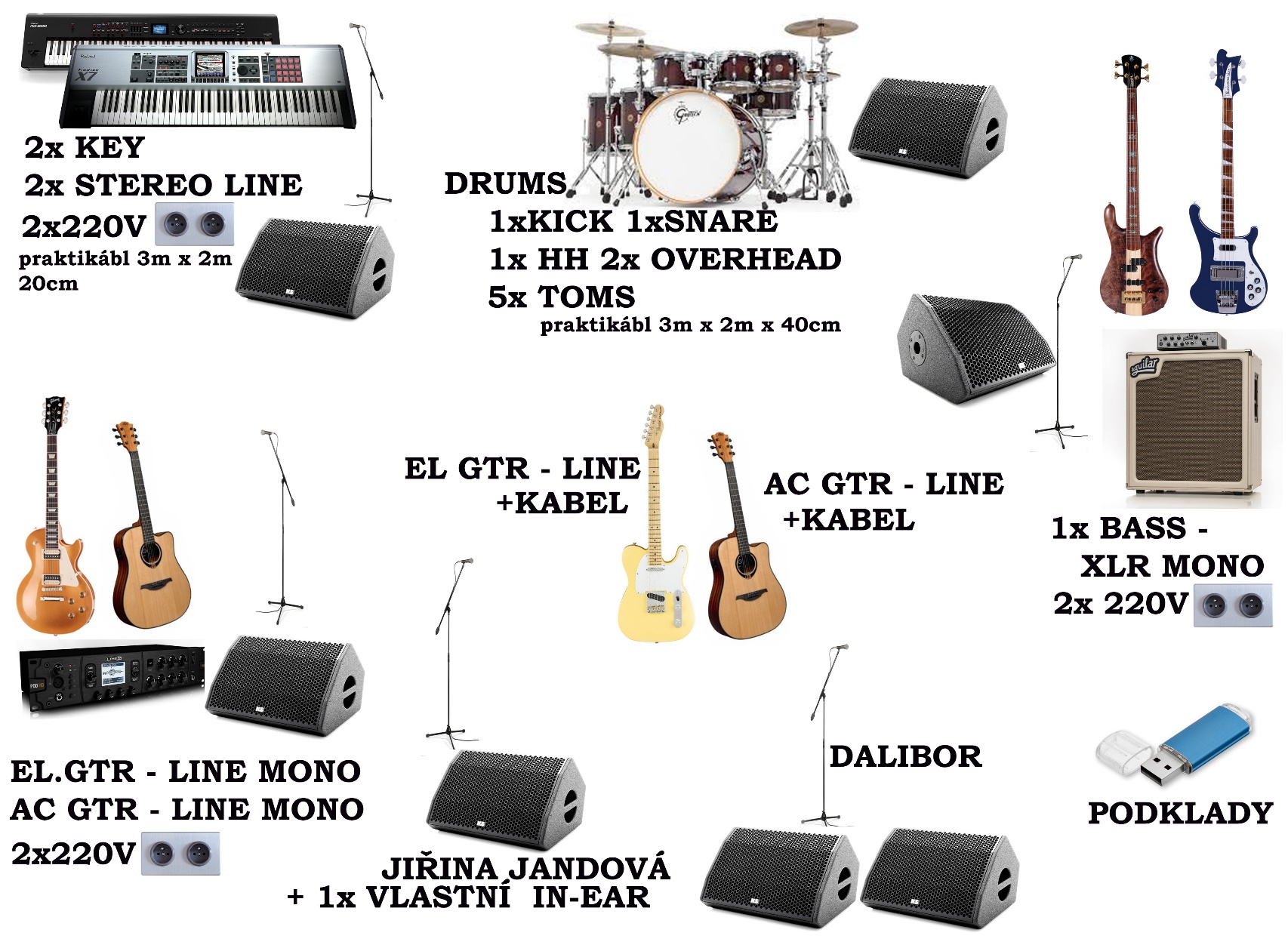         XXXXXXXXXXXXXXPříloha č.2:Repertoárový list pro OSABude včas dodán před koncertem dle jeho finálního dramaturgického plánu .